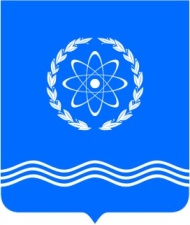 Калужская областьАДМИНИСТРАЦИЯ ГОРОДА ОБНИНСКАПРОЕКТПОСТАНОВЛЕНИЕ                           № _____________Об обращении в Обнинское городское Собрание о согласовании изменения границ муниципального образования «Город Обнинск»  путем отнесения земель сельского поселения село Совхоз Боровский и территорий отдельных сельских населенных пунктов, входящих в его состав, к территории городского округа «Город Обнинск» и изменении границ между муниципальными образованиями городское поселение «Город Белоусово» и городской округ «Город Обнинск»На основании пункта 2.1 статьи 12 Федерального закона № 131-ФЗ «Об общих принципах организации местного самоуправления в Российской Федерации», результатов публичных слушаний от «___»________2014 года, «___»_________2014 года, «___»_________2014 года, руководствуясь статьями 24 Градостроительного кодекса РФ, в целях дальнейшего формирования предложений по внесению изменений в Генеральный план МО «Город Обнинск», утвержденный решением Обнинского городского Собрания № 01-44 от 04.06.2007 (в ред. решения Обнинского  городского Собрания от 10.12.2013 № 02-50) в соответствии с постановлением Администрации города Обнинска № 1163-п от 01.07.2014года, ПОСТАНОВЛЯЮ:1. Обратиться в Обнинское городское Собрание с предложением о согласовании изменения границ муниципального образования «Город Обнинск»  путем отнесения земель сельского поселения село Совхоз Боровский и территорий отдельных сельских населенных пунктов, входящих в его состав, к территории городского округа «Город Обнинск» и изменения границ между муниципальными образованиями городское поселение «Город Белоусово» и городской округ «Город Обнинск» согласно прилагаемым схемам.2. Настоящее Постановление опубликовать в средствах массовой информации.Глава Администрации города					                        А.А.Авдеев